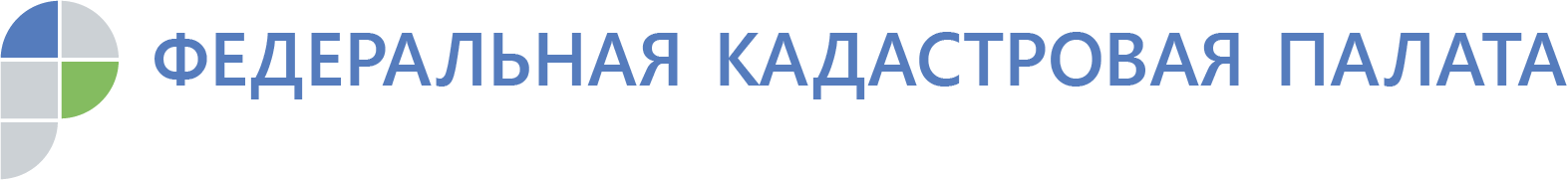 Жителей Хакасии приглашают принять участие в республиканской акции «Недвижимость и Налоги»Эксперты расскажут, как формируется налог на недвижимость.20 сентября 2019 года в период с 11:00 до 14:00 часов в населенных пунктах Хакасии (г. Абакан, г. Черногорск, г. Саяногорск, г. Абаза, п. Усть-Абакан, с. Аскиз, с. Шира) будут работать консультационные площадки.Кадастровая палата по Республике Хакасия и Управление Росреестра по Республике Хакасия (РХ) проведут совместную с Управлением  Федеральной налоговой службы по РХ республиканскую консультационно-разъяснительную акцию «Недвижимость и Налоги».В рамках акции предполагается консультирование населения по вопросам установления кадастровой стоимости и налогообложения объектов недвижимости одновременно специалистами трёх государственных ведомств.Адреса консультационных площадок:Абакан, ул.Крылова, 76 (здание УФНС по РХ)Абаза, ул.Ленина, 2 (офис теротдела Росреестра)Саяногорск, Советский мкрн., 30 (здание межрайонной налоговой инспекции)Черногорск, пр.Космонавтов, 1В (здание межрайонной налоговой инспекции)Шира, ул.Курортная, 12Г (офис МФЦ)Усть-Абакан, ул. Кирова, 27(офис МФЦ)Аскиз, ул.Красноармейская, 45 (офис теротдела Росреестра)Контакты для СМИТатьяна Бородинаспециалист по связям с общественностьюКадастровая палата по Республике Хакасия8 (3902) 35 84 96 (доб.2271)Press@19.kadastr.ruwww.fkprf655017, Абакан, улица Кирова, 100, кабинет 105.